Μαθαίνουμε το  Β, βΟΝΟΜΑ: ___________________________Χρωματίζουμε το Β, β και τις εικόνες: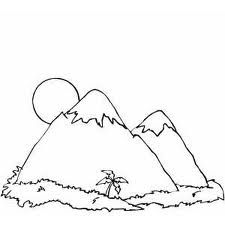 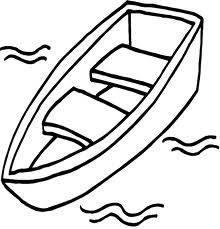 	βάρκα	 βουνό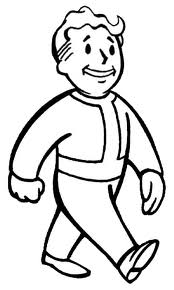 	ΒασίληςΓράψε κάτω από τις εικόνες ό,τι βλέπεις και βάλε τόνους: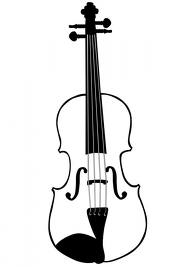 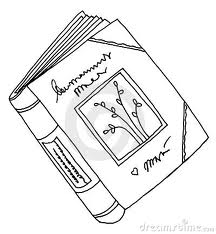 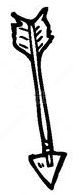 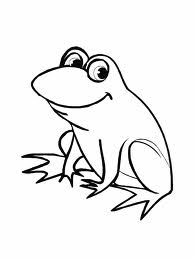 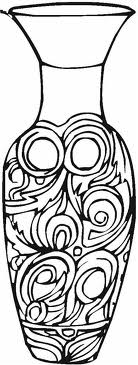 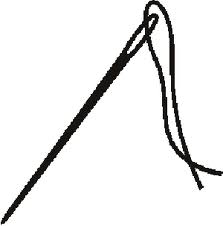 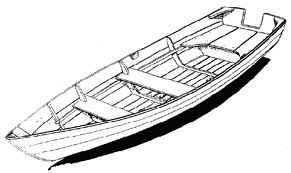       _ _ _ _         _ _ _ _ _	 _ _ _ _ _ _ _ _    _ _ _ _ _ _	     _ _ _ _ _	  _ _ _ _ _ _	    _ _ _ _ _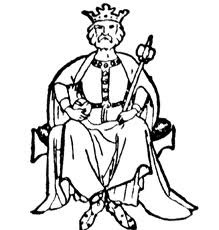 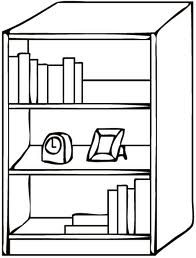 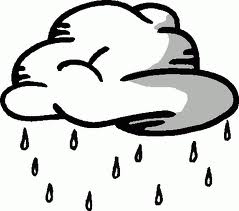 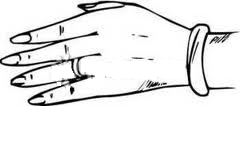 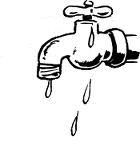 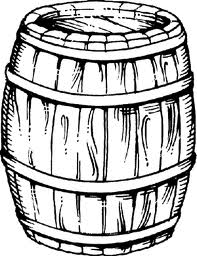     _ _ _ _ _	   _ _ _ _ _ _ _ _ _ _	   _ _ _ _ _      _ _ _ _ _ _        _ _ _ _ _ _ _ _	      _ _ _ _ _ _ _ _Συμπλήρωσε το Β, β στις παρακάτω προτάσεις:Η __ίκυ  __ρήκε ένα  __ατραχάκι.Ο  __ύρων έκο__ε τη σαλάτα.Η __ασιλική έχει πολύ  __ήχα.Η  __ούλα  __άρεσε τη  __αρ__άρα.__ερόνικα  __ρήκες το __ελάκι που έπεσε;__οηθός μου θα είναι ο  __λάσσης.Έχει  __α__ούρα μέσα στο  __αγόνι του τρένου.Να  κάνεις πιο μεγάλα  __ήματα, __ασίλη.Έχει πολλές __ιολέτες ο κήπος της __ιργινίαςΤώρα διάβασε τις παραπάνω προτάσεις δυνατά!